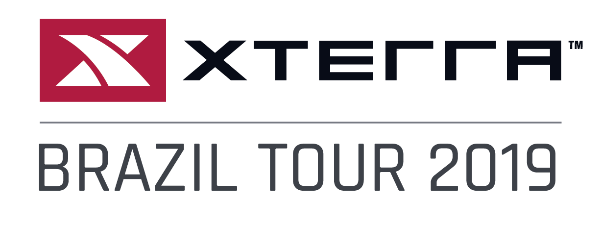 XTERRA*As distâncias poderão ser alteradas para mais ou para menos conforme condições locais.O XTERRA IBITIPOCA será realizado nos dias 06  e 07 de junho em Conceição de Ibitipoca - MG, em quaisquer que sejam as condições climáticas, desde que não ofereçam riscos aos participantes. A prova XTERRA DUATHLON será realizada no dia 06 de junho, sábado, às 8h**. As distâncias de cada trecho poderão sofrer alterações de acordo com as condições locais. Os atletas deverão estar no local da largada com meia hora de antecedência à abertura da área de transição, devidamente equipados e aptos a participar da prova.* Atenção: Devido ao fechamento temporário das vias que alimentam o percurso e visando a segurança do atleta, o mesmo será proibido de largar caso chegue com mais de 7 minutos de atraso após a largada oficial da prova.  A organização não reembolsará o valor da inscrição, sendo responsabilidade do atleta estar atento aos horários das provas e ao cronograma geral do evento.**O horário de largada da prova ficará sujeito a alterações em razão da quantidade de inscritos, bem como por eventuais problemas de ordem externa, tais como tráfego intenso, fechamentos de vias públicas, causas climáticas ou problemas com segurança pública.1. REGRAS GERAIS DO EVENTOA. Regulamento – Todo competidor é obrigado a ter conhecimento deste regulamento. Ao solicitar a inscrição, o competidor deve ler o documento. Os inscritos na competição estão automaticamente de acordo e aceitam todos os termos deste regulamento assim como todas as regras descritas e estipuladas.B. Hidratação – É de responsabilidade do atleta se manter hidratado adequadamente. A organização distribuirá hidratação nos percursos/provas de ciclismo e de corrida, conforme indicado no Manual do Atleta.C. Percurso – O competidor é obrigado a permanecer na trilha designada pela organização, sob pena de punição ou desclassificação para quem burlar o percurso. O uso de atalhos é proibido. É de responsabilidade do atleta ter conhecimento e permanecer no percurso designado.D. Ajuda – Não será permitido o uso de apoio externo de qualquer espécie. Entretanto, os competidores de uma mesma modalidade poderão dar ajuda uns aos outros, sendo limitados a água, comida e primeiros socorros.E. Conduta – O comportamento inadequado, o uso de linguagem abusiva e agressão verbal ou de qualquer espécie são casos de advertência/banimento do atleta em questão. Esta regra vale em todas as modalidades, seja com outros atletas, staffs, equipe médica ou membros da organização. F. Protestos – Os protestos de qualquer natureza devem ser submetidos em até 30 (trinta) minutos após a divulgação dos resultados, que é feita pela organização em um painel designado especificamente para este fim. Os protestos devem ser submetidos por escrito e assinados pelo acusador. Acusações formais contra outros atletas também devem ser feitas por escrito e descrever o caso com precisão. Todos os protestos serão investigados. G. Penalidades – Serão determinadas pela severidade da infração. A penalidade mínima será sempre de dois minutos. A penalidade máxima será desqualificação dos resultados do evento e/ou perda de premiação em dinheiro (quando houver) e/ou pontuação de ranking (quando houver)H. Tempo Limite – Existe um tempo limite para o término da prova, bem como para cada transição. Todos os atletas deverão fazer a entrada para transição 1 (T1 – CORRIDA para  MOUNTAIN BIKE) dentro de 40 minutos após o início da prova. Deverão ainda concluir a transição 2 (T2 – MOUNTAIN BIKE para a CORRIDA) dentro de 3 horas e 30 minutos após o início da prova. O atleta que não estiver dentro deste tempo estará automaticamente desclassificado, sendo convidado a se retirar da prova. O tempo limite final é de 5 horas após a largada. Após o tempo limite, o atleta que optar por permanecer na prova será responsável pela sua segurança, isentando a organização de qualquer dano causado nesse período. O atleta não terá direito a medalhas após ultrapassar o tempo limite. I. Cronometragem – Caso os chips eletrônicos utilizados na cronometragem da prova sejam retornáveis, os mesmos deverão ser devolvidos imediatamente após o término da competição. Para este caso, cada atleta recebe um chip vinculado ao seu CPF e se responsabiliza pelo mesmo. Os atletas que não devolverem o chip estão sujeitos a receber multa e cobrança via boleto no valor de R$ 80,00. Casos de chips perdidos durante a prova ou não previstos neste regulamento serão analisados individualmente pela organização. O Chip deverá ser usado corretamente. Caso o atleta tenha dúvidas, deverá perguntar para um funcionário da organização como proceder. O uso inadequado do chip poderá acarretar em falhas na cronometragem ou mesmo na ausência do tempo do atleta, sendo ele, neste caso, o responsável pelas consequências. O atleta tem até três (03) dias úteis após a prova para entrar com um requerimento de correção de cronometragem através do e-mail de contato da organização (atendimento@xterrabrasil.com.br).J. Alteração – O atleta poderá solicitar mudanças referentes à camisa em até 30 dias antes do evento. Após esse prazo, não será possível mais efetuar qualquer alteração na inscrição.L. Premiação – O atleta com direito a premiação deverá retirar as medalhas, troféus e demais artigos oferecidos pela organização durante a cerimônia de premiação. Caso contrário, perderá o direito aos prêmios. Prêmios de nenhuma espécie serão entregues posteriormente ao momento designado para tal.M. Kit do atleta – Os kits deverão ser retirados nas datas, locais e prazos divulgados pela organização da prova, mediante apresentação de documento de identificação com foto, comprovante de inscrição e termo de responsabilidade. Ao receber o kit, o atleta deverá conferir o conteúdo. Não haverá entrega posterior, mesmo para os que desistirem de participar da competição, a qualquer tempo. * Caso o atleta necessite que seu kit seja retirado por terceiros, é obrigatório a apresentação do termo de retirada por terceiros preenchido corretamente, disponível no site, a ser entregue junto com a cópia de um documento com foto do proprietário do kit.  (*) Idade mínima – A idade mínima para a participação da prova é de 15 anos. Os participantes que tiverem entre 15 e 17 anos deverão apresentar obrigatoriamente a seguinte documentação: autorização de participação de menores (poderá encontrar no site), assinada pelo responsável e reconhecida pelo cartório, cópia do documento do responsável e certificado médico do menor com data de no máximo 3 (três) meses antes a data do evento.N. Termo de responsabilidade – Todo atleta é obrigado a apresentar na entrega de kit o termo de responsabilidade devidamente assinado, disponível no site. A não entrega do termo pode acarretar na não participação do atleta na prova, de acordo com a avaliação soberana da organização.O. Comprovante de Inscrição – Juntamente com o termo de responsabilidade é obrigatória a apresentação do comprovante de inscrição que recebe por email como confirmação da mesma.  No caso de não receber o comprovante o atleta deve entrar em contato com antecedência ao atendimento@xterrabrasil.com.br.P. Cadastro e dados – O participante autoriza a utilização dos seus dados cadastrais pela organização em suas próximas ações de marketing. Também concede à mesma os direitos de utilização de sua imagem e voz para fins de divulgação e publicidade dos eventos.Q. Material – Todo o material de uso desportivo pessoal deve ser de propriedade do atleta. A organização não fornecerá equipamentos, salvo os entregues junto ao kit de atleta. A organização da prova não se responsabiliza por qualquer extravio de material pessoal ou prejuízo que porventura os atletas venham sofrer durante a participação no evento.R. Inscrição/numeral – A inscrição e número do atleta são pessoais e intransferíveis. Em caso de perda do número, o atleta sofrerá um acréscimo de 5 minutos no tempo final da prova. Não é permitida qualquer alteração e mutilação neste número, sob pena de desclassificação, como também é proibido o repasse da inscrição, tanto como venda entre atletas. S. Riscos – O participante assume, por livre e espontânea vontade, os riscos e suas consequências decorrentes da sua participação na prova, sejam eles danos morais, físicos, materiais ou de qualquer natureza. Fica a organização, bem como quaisquer dos patrocinadores e apoiadores envolvidos, isentos da responsabilidade. T. Decisões Soberanas – As dúvidas ou omissões deste regulamento serão dirimidas pela comissão organizadora de forma soberana, não cabendo recursos a essas decisões. U. A organização pode alterar o conteúdo deste regulamento a qualquer momento sem aviso prévio.1.2 REGRAS DE IDENTIFICAÇÃO E CATEGORIASA. Na entrega de kits cada atleta receberá 2 tatuagens com o seu número de participação na prova, 1 letra de identificação da sua categoria na categoria revezamento recebem 2 ou 3 letras conforme a quantidade de atletas inscritos, 1 número de peito para ser usado na corrida e 1 placa numérica para ser fixada na bicicleta.B. As tatuagens de numerações devem ser colocadas uma em cada braço. A tatuagem contendo a letra da sua categoria deve ser colocada na panturrilha direita.C. Em cada uma das modalidades seja Natação, Mountain Bike ou Corrida o atleta precisa estar identificado com seu número de participação e letra de categoria. Caso atleta seja identificado sem a tatuagem em qualquer uma das transições durante a prova, serão acrescentados 2 minutos ao seu tempo final de prova.D. Tabela de identificação de cada categoria:*AtençãoCategoria PROFISSIONAL - Para participar da categoria PROFISSIONAL no circuito de triathlon/duathlon do XTERRA em 2020, atleta terá que obedecer a, pelo menos, um dos critérios mencionados abaixo e sua inscrição passará por uma avaliação da direção de prova. São eles:1.       Atleta que concluiu o ranking do XTERRA de triathlon nos últimos 2 anos como profissional: (2019 e 2018).2.       Atleta que concluiu o ranking do XTERRA triathlon como amador nos últimos 2 anos (2019 e 2018), obedecendo os critérios da disputa do ano de conclusão e comprovando este currículo.3.       Atleta que concluiu mínimo de 2 provas de duathlon de qualquer circuito em 2018 na categoria profissional.4.       Atleta que concluiu prova na distância SHORT/SPRINT (750 metros de natação + 20 km de ciclismo/montain bike + 5 km de corrida) de qualquer circuito de triathlon com tempo mínimo de 02h00 no masculino e 02h30 no feminino, no ano de 2019.2. MODALIDADESO XTERRA Duathlon terá duas modalidades esportivas disputadas em terrenos diferentes e variados (água, terra, pedras, cascalho, lama, areia etc.). A. As ordens de classificação e de premiação dos atletas obedecem à categoria de inscrição. Não há dupla premiação. Os atletas amadores competem entre os amadores e os profissionais entre os profissionais.B. As colocações em cada categoria serão definidas pela apuração do tempo líquido gasto porcada competidor para completar o percurso, definido e determinado pelos tapetes de cronometragem.C. Na categoria revezamento não há divisão de idades nem de sexo. Podem concorrer equipes mistas com 2 ou 3 atletas cada.D. É obrigatório o uso dos números fornecidos pela organização, sendo estes:- Número frontal da bicicleta;- Número de peito para a corrida;- Tatuagem de letra da categoria na panturrilha.F. Área de transição – é o local onde o atleta do faz as passagens e troca em cada uma das fases da modalidade, natação, bike e corrida. Dentro deste local o atleta precisa obedecer às seguintes regras:F1. Chegar na área de transição com no mínimo de 30 minutos antes do horário de abertura conforme divulgado no cronograma oficial do evento.F2. Importante chegar já com as numerações, letras de categoria, placa da bike e número de peito visíveis para facilitar seu processo de check-in. F3. Deverá alocar sua bicicleta no cavelete e itens pessoas de uma forma que não atrapalhe os demais competidores.F4. Não é permitido entrar na área de transição com bolsas, mochilas ou sacolas. O atleta deverá entrar com os itens já alocados na bicicleta ou no corpo. Esta regra visa a segurança dos próprios pertences de cada atleta. F5. Ao fazer a troca das modalidades o atleta do revezamento e os competidores gerais não podem atrapalhar os demais atletas. Caso isso ocorra o mesmo poderá ser punido de acordo com a severidade da infração.  F6. Dentro da área de transição somente é permitido a permanência do atleta identificado. Não é permitido a entrada de familiares neste local. 2.1. MOUNTAIN BIKEA. Tipo de bicicleta: É obrigatório o uso de bicicleta do tipo Mountain Bike. Não é permitido o uso de bicicleta do tipo speed, gravel (speed com pneu de trilha), com propulsão elétrica, propulsão assistida, com propulsão a dínamo ou qualquer equipamento similar a motor. Não é permitido o uso de clip no guidão. O apoio lateral de guidão (bar end) é permitido, mas não poderá exceder 13 cm. O pedal clip é permitido e indicado.B. O competidor deverá terminar a prova com mesma bicicleta que iniciou. Em caso de quebra, o competidor deverá carregá-la até a área de transição.C. Uso obrigatório do capacete em todo o percurso. O atleta não pode sair da área de transição sem o capacete afivelado senão estará sujeito a penalização de 5 minutos de acréscimo no tempo final da prova. Caso resista, o atleta será desclassificado.D. Ultrapassagem – O atleta mais lento é obrigado a facilitar a ultrapassagem do atleta mais rápido ao receber a solicitação do mesmo. Porém, se durante a corrida dois atletas estão disputando posição, o atleta que ocupa a posição da frente não tem a obrigação de abrir caminho. Vale ressaltar, entretanto, que este atleta não pode interferir completamente ou impedir o progresso do outro atleta.E. Vácuo – o vácuo é permitido.2.2. CORRIDA O número do atleta deve ser usado à frente do corpo, preferencialmente, na altura do peito. O atleta que não estiver com seu número na frente do corpo será advertido. Em caso de reincidência, ele sofrerá uma penalidade de dois minutos. Em caso de perda do número, o atleta sofrerá um acréscimo de cinco minutos no tempo final da prova.3. PREMIAÇÃOA. Os três primeiros atletas na categoria PROFISSIONAL, masculino e feminino, recebem troféu e premiação em dinheiro. O quarto e quinto colocado, masculino e feminino, recebem troféu e descontos na primeira prova de Triathlon/Duathlon do circuito 2019. A premiação é distribuída da seguinte forma:1º lugar: R$ 1.400,00 + troféu + cortesia2º lugar: R$ 900,00 + troféu + cortesia3º lugar: R$ 500,00 + troféu + cortesia4º lugar: Troféu + 100% de desconto na próxima prova de Triathlon/Duathlon do circuito5º lugar: Troféu + 70% de desconto na próxima prova de Triathlon/Duathlon do circuitoB. Os três primeiros atletas AMADORES de cada faixa etária, masculino e feminino, ganham medalha de categoria. O primeiro e a primeira colocada de cada faixa etária recebem cortesia para a próxima prova de Triathlon/Duathlon do circuito 2021.C. A categoria Revezamento não distingue por faixa etária ou gênero, apenas há premiação com medalha de categoria para a primeira, segunda e terceira equipes colocadas. Cada integrante da primeira equipe colocada recebe 60% de desconto para a próxima prova de Triathlon/Duathlon do circuito 2019.D. Não há subdivisão de faixa etária na categoria PCD. Os três primeiros colocados, no masculino e no feminino, receberão medalha de categoria.E. Todos os atletas que completarem a prova dentro do tempo limite recebem medalha Survivor de conclusão da prova. Não será entregue medalha aos atletas que não completarem a prova ou chegarem após o tempo limite divulgado.F. Não haverá entrega de prêmios após a data da premiação.Obs: Os Valores a serem pagos de premiação, poderão sofrer retenções de impostos. O valor da retenção varia de acordo com o valor da premiação, conforme demonstra o link: http://idg.receita.fazenda.gov.br/acesso-rapido/tributos/irpf-imposto-de-renda-pessoa-fisica4. RESULTADO DA PROVA E RECURSO Tão logo a equipe de cronometragem apure os resultados de cada categoria, os mesmos serão anunciados e apresentados, para avaliação dos atletas interessados. Recursos para correção de resultados das primeiras colocações que sobem ao pódio só serão aceitos durante a prova ou até 15 (quinze) minutos após a divulgação do resultado. Passado este prazo, o mesmo será homologado pela organização e divulgado como oficial. Somente serão aceitos recursos por escrito. Não serão aceitos recursos coletivos. Protestos para correção dos resultados gerais (não somente primeiras colocações) em virtude de erro no tempo final ou dados de cadastro, só serão aceitos em até 3 (três) dias úteis após a publicação dos mesmos no site oficial do evento. Protestos para correção de resultados em virtude da infração de regras, só serão aceitos em até 3 (três) dias após a publicação das fotos oficiais no site do evento e/ou site de parceiro fotográfico. Todo protesto deve ser feito através do e-mail de contato da organização (atendimento@x3mbrasil.com).Nenhuma premiação será entregue após a realização do evento, mesmo em caso de correção 5. PAGAMENTOA. As inscrições serão feitas somente pelo site www.xterrabrasil.com.br .B. Prazos para confirmação de pagamento:- Pagamentos via boleto bancário tem o prazo de até 5 dias após o pagamento para serem compensados no sistema.- Pagamentos via cartão de crédito são aprovados em 5 minutos.C. Os pagamentos feitos com boleto demoram até 5 dias úteis. Boletos pagos após do vencimento não serão reconhecidos. D. A emissão da nota fiscal é realizada em até 5 (cinco) dias após a aprovação da inscrição no sistema da organização. O envio é eletrônico conforme email e dados pessoais cadastrados no ato da inscrição. Qualquer alteração no CPF ou CNPJ da NF deverá ser manifestada antes da realização da inscrição pelo site, para que a organização informe os procedimentos. Para isso o atleta deverá entrar em contato com (atendimento@xterrabrasil.com.br) ou 21 2247 9676 ramal 214. 6. CANCELAMENTO DE INSCRIÇÃO
Dentro do prazo de 7 (sete) dias corridos o atleta inscrito poderá solicitar o cancelamento de sua participação na prova através do email cancelamento@xterrabrasil.com.br. Em caso de cancelamento, o atleta perderá os descontos concedidos, sendo restituído o valor real do evento. Caso a solicitação de cancelamento de inscrição seja feita após 7 (sete) dias corridos da confirmação do pagamento, o participante não terá direito ao reembolso da Taxa de Inscrição.   Pagamento com Cartões de Crédito – Informamos que o reembolso dos valores das compras efetuadas com Cartões de Crédito ocorrerá conforme o fechamento da fatura do cliente. O crédito na fatura será inserido de acordo com a data de corte da mesma e dependerá da bandeira do cartão utilizado no ato da compra. Pagamento em Dinheiro e Boleto Bancário – O reembolso das inscrições pagas com estas formas de pagamento será devolvido na conta corrente do atleta e não do pagador da inscrição. Caso o atleta não possua conta corrente individual, deverá entrar em contato com nossa Central de Atendimento para fazer a solicitação do reembolso. Outras formas de cancelamento1) Cancelamento até 15 dias antes da realização do evento:1.1 Crédito para utilização em uma nova etapa do Circuito XTERRA: será enviado ao atleta um cupom eletrônico com o valor total pago pela inscrição. Com este cupom o atleta poderá efetuar uma nova inscrição para ser utilizado no ano vigente, porém deverá entrar em contato com nossa Central de Atendimento para efetuar a nova inscrição.  2) Cancelamento com menos de 14 dias da realização do evento: 2.1 Crédito para utilização em uma nova etapa do Circuito XTERRA: será enviado ao atleta um cupom eletrônico com 50% (cinquenta por cento) do valor pago pela inscrição. Com este cupom o atleta poderá efetuar uma nova inscrição para ser utilizado no ano vigente, porém deverá entrar em contato com nossa Central de Atendimento para efetuar a nova inscrição. MODALIDADESDISTÂNCIASCorrida3 kmMountain Bike23,3 kmCorrida8,2 kmCATEGORIALETRA DE CATEGORIAProfissionalA15 a 19 anos B20 a 24 anosC25 a 29 anosD30 a 34 anosE35 a 39 anosF40 a 44 anosG45 a 49 anosH50 a 54 anosI55 a 59 anosJ60 a 64 anosK65 a 69 anosL70 a 74 anosM75 anos +NRevezamentoO